Zagrożenie COVID-19 – informacja dla rolników, plantatorów 16.04.2020 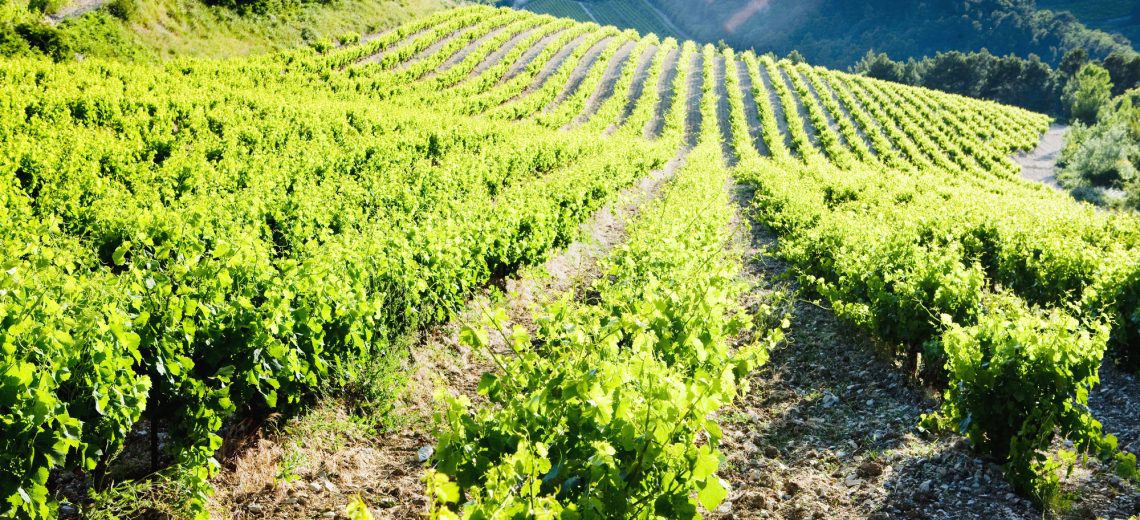 Podstawowe wymaganiaOsoby chore i wykazujące objawy chorobowe nie mogą pracować w zakładach spożywczych, dotyczy to również rolników i ich rodzin. Wynika to zarówno z ogólnych wymagań higienicznych przy produkcji żywności, jak również z aktualnego zagrożenia Covid-19. Dlatego też konieczne jest unikanie bliskiego kontaktu z każdą osobą, która ma objawy chorobowe ze strony układu oddechowego (kichanie, kaszel).Kolejnym podstawowym wymaganiem jest właściwa higiena rąk. Informacje jak skutecznie  myć ręce znajdziemy na stronie: https://gis.gov.pl/wp-content/uploads/2020/03/mycie-r%C4%85k-A4-druk.pdfObowiązkowe jest też częste stosowanie środków do dezynfekcji rąk na bazie alkoholu (min. 60%). Informacje jak skutecznie  dezynfekować ręce znajdziemy na stronie: https://gis.gov.pl/wp-content/uploads/2020/03/ulotka-dezynfekcja_ra%cc%a8k.pdfKonieczna jest właściwa higiena dróg oddechowych (kasłania, kichania). Podczas kaszlu i kichania należy zakryć usta i nos zgiętym łokciem lub chusteczką – jak najszybciej wyrzuć chusteczkę do zamkniętego kosza i umyć ręce, używając mydła i wody lub zdezynfekować je środkami na bazie alkoholu (min. 60%). NIE należy dotykać dłońmi okolic twarzy zwłaszcza ust, nosa i oczu.W miejscu gdzie produkowana, przechowywana jest żywność, niezbędne jest również częste mycie/dezynfekcja powierzchni roboczych i miejsc często dotykanych takich jak klamki, uchwyty etc.;Rolnicy, wykonujący prace polowe powinni obserwować swój stan zdrowia i w przypadku wystąpienia symptomów Covid-19 postępować zgodnie z zaleceniami: https://www.gov.pl/web/koronawirus/podejrzewasz-u-siebie-koronawirusaWięcej informacji dotyczących prawidłowych zachowań:https://gis.gov.pl/bez-kategorii/dekalog-bezpiecznego-zachowania-podczas-epidemii-koronawirusa/KwarantannaRolnik pozostający w kwarantannie jest osobą zdrową mającą potencjalny kontakt z osobą chorą. Jeżeli nie występują u niego objawy zakażenia, może wykonywać prace w swoim gospodarstwie. Nie może jednakże opuszczać terenu gospodarstwa i mieć kontaktu z innymi osobami. Należy zachować wysoki poziom higieny (mycie rąk, dezynfekcja rąk i powierzchni etc). Dopuszczalne jest  prowadzenie na terenie gospodarstwa prac polowych i zajmowanie się inwentarzem, jednakże zalecane jest stosowanie maseczki. W przypadku wystąpienia objawów COVID-19  czynności te nie mogą być wykonywane. Dystans społeczny i środki ochrony osobistejWszystkich, a więc również rolników obowiązują przepisy dotyczące dystansu społecznego, w tym konieczność utrzymania co najmniej 2-metrowej odległości między pieszymi. Dotyczy to także rodzin i bliskich (poza rodzicami z dziećmi wymagającymi opieki -do 13 roku życia i osobami niepełnosprawnymi lub niemogącymi się samodzielnie poruszać i ich opiekunów).Aktualnie zakaz przemieszczania się na terytorium RP nie dotyczy przemieszczania się danej osoby w celu:wykonywania czynności zawodowych lub zadań służbowych;pozarolniczej działalności gospodarczej;prowadzenia działalności rolniczej lub prac w gospodarstwie rolnym;lub realizacji zadań mających na celu ochronę i zabezpieczenie upraw i płodów rolnych przed szkodami wyrządzanymi przez zwierzynę lub przeciwdziałanie rozprzestrzenianiu się chorób zakaźnych zwierząt lub zakupu towarów i usług z tym związanych.Obowiązek zakrywania nosa i ust nie dotyczy rolników podczas pracy w gospodarstwie rolnym, czy też podczas przebywania na terenie prywatnym wokół domu.Jednak, gdy działalność rolnika wymaga uczestnictwa innych osób niż domownicy (np. sortowanie, obieranie, krojenie warzyw/owoców) stanowiska pracy poszczególnych osób muszą być oddalone od siebie o co najmniej 1,5 metra. Jeśli nie można zapewnić takiej odległości  z obiektywnych względów  – gdy zbyt małe są  odległości pomiędzy stanowiskami pracy, na linii produkcyjnej to pracownicy powinni stosować środki ochrony osobistej związanej ze zwalczaniem epidemii, a więc przede wszystkim  maseczki.Bardzo ważne jest prawidłowe noszenie, zakładanie i zdejmowanie maseczek i rękawiczek, dlatego zachęcamy do zapoznania się z informacjami jak prawidłowo to zrobić na naszej stronie:https://gis.gov.pl/aktualnosci/jak-prawidlowo-nalozyc-i-zdjac-maseczke/https://gis.gov.pl/aktualnosci/koronawirus-jak-prawidlowo-nalozyc-i-zdjac-rekawice/W przypadku stosowania rękawiczek powinny być one zmieniane często, szczególnie po wszelkich czynnościach nie związanych z żywnością, przykładowo – ręczne otwieranie/zamykanie drzwi, wyrzucanie śmieci. Stosowanie rękawiczek może być dobrym środowiskiem dla rozwoju drobnoustrojów na powierzchni rąk, więc po zdjęciu rękawiczek ręce muszą być zawsze umyte. Należy unikać dotykania twarzy i oczu w trakcie noszenia rękawiczek. Używanie rękawiczek nie może zastąpić  mycia rąk.Higiena produkcji rolnejPrzedsiębiorców branży spożywczej w UE w tym rolników obowiązują surowe przepisy dotyczące higieny żywności, a ich wdrażanie podlega kontrolom urzędowym. Wymagania higieniczne wdrożone przez podmioty działające na rynku spożywczym, w tym również producentów rolnych mają na celu zapobieganie zanieczyszczeniu żywności przez jakiekolwiek patogeny, a zatem będą również miały na celu zapobieganie zanieczyszczeniu żywności przez wirus odpowiedzialny za COVID-19.Rolnicy powinni uczestniczyć jak najczęściej w dostępnych szkoleniach z zakresu higieny i bezpieczeństwa żywności.Bardzo ważne jest zapewnienie wszystkim osobom zaangażowanym z prace polowe dostępu do toalet, wody i środków do mycia i dezynfekcji rąk.Więcej informacji dot. obowiązków w zakresie higieny produkcji pierwotnej żywności pochodzenia roślinnego można znaleźć na stronie:https://gis.gov.pl/zywnosc-i-woda/normy-i-prawo/informacja-dla-plantatorow-i-punktow-skupu-owocow-i-warzyw/Europejski Urząd ds. Bezpieczeństwa Żywności opublikował w dniu 9 marca 2020 r. stanowisko, iż zgodnie z aktualną wiedzą nie ma dowodów na to, że żywność może być źródłem lub pośrednim ogniwem transmisji wirusa SARS COV-2.W  związku z obecną sytuacją dotyczącą ryzyka zakażenia koronawirusem oraz wątpliwościami konsumentów i przedsiębiorców dotyczącymi bezpieczeństwa żywności, w szczególności żywności nieopakowanej, w tym warzyw i owoców na stronie internetowej Głównego Inspektoratu Sanitarnego można znaleźć pytania i odpowiedzi w tym zakresie https://gis.gov.pl/aktualnosci/qa-dotyczace-zywnosci-i-koronawirusa/Wszelkie aktualne informacje znajdują się również na stronie: https://www.gov.pl/web/koronawirusTargowiska i bazaryZarządcy targowisk/bazarów powinni postępować zgodnie z wytycznymi Głównego Inspektora Sanitarnego z dnia 25.03.2020 r dla targowisk i bazarów, na których sprzedawana jest żywność, w celu zapobiegania zagrożeniu jakim jest ryzyko zakażenia COVID-19.W ww. zaleceniach należy zwrócić szczególną uwagę na stosowanie właściwej higieny rąk (mycie i dezynfekcję) przez prowadzących sprzedaż, ale również obsługę targowiska i dostawców, a więc także rolników. Osoby, która ma objawy chorobowe, również ze strony układu oddechowego, nie powinny być dopuszczone do pracy. Należy stosować zasady bezpieczeństwa żywności i zapewnić aby zachowana została bezpieczna odległość klient-klient, klient-sprzedawca, sprzedawca-sprzedawca. Wskazane jest też ograniczenie ilości punktów sprzedaży na targowisku, tak aby zapewnić odstępy między poszczególnymi stoiskami. Zgodnie z obwiązującymi aktualnie przepisami ilość osób przebywających na terenie targowiska powinna być nie większa niż do trzech osób przy jednym stoisku. Bardzo ważna jest dbałość o czystość i higienę całego targowiska, w tym zarządzanie odpadami,  wywóz śmieci, regularne sprzątanie, zintensyfikowanie mycia i dezynfekcji toalet. Wskazane jest ustalenie harmonogramów dezynfekcji obiektów ogólnodostępnymi środkami. Cały dokument znajduje się na stronie:https://gis.gov.pl/aktualnosci/targowiska-bazary-na-ktorych-sprzedawana-jest-zywnosc-zalecane-dzialania-zapobiegajace-zagrozeniu-epidemiologicznemu-covid-19-koronawirus/W związku ze stale zmieniającą się sytuacją epidemiczną należy na bieżąco śledzić przepisy prawa oraz wytyczne na stornie https://www.gov.pl/web/koronawirus oraz www.gis.gov.pl